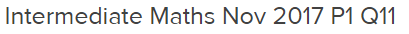 ________________________________________________________________________________________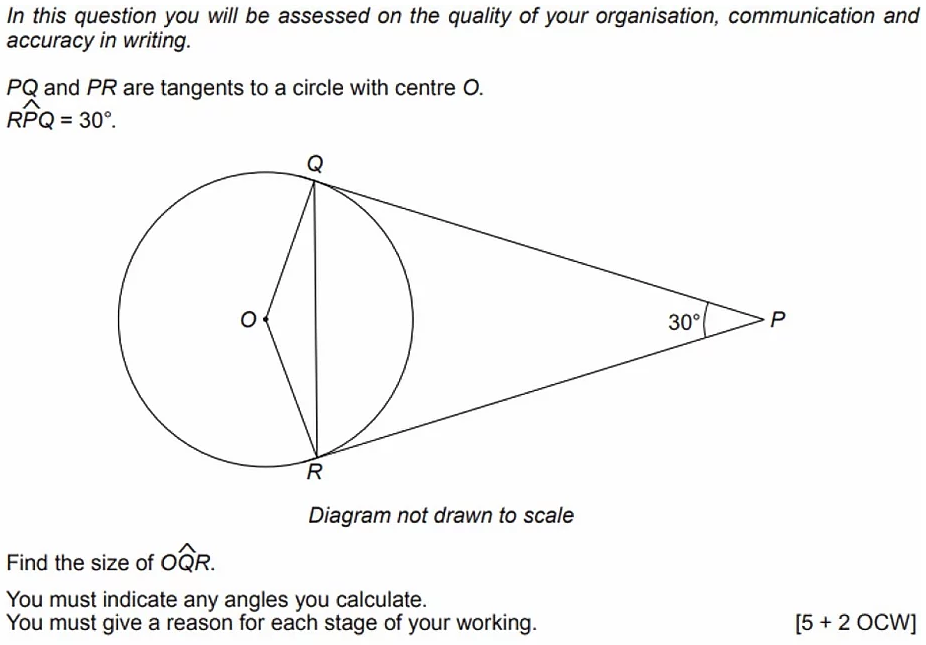 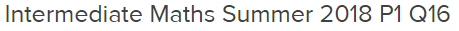 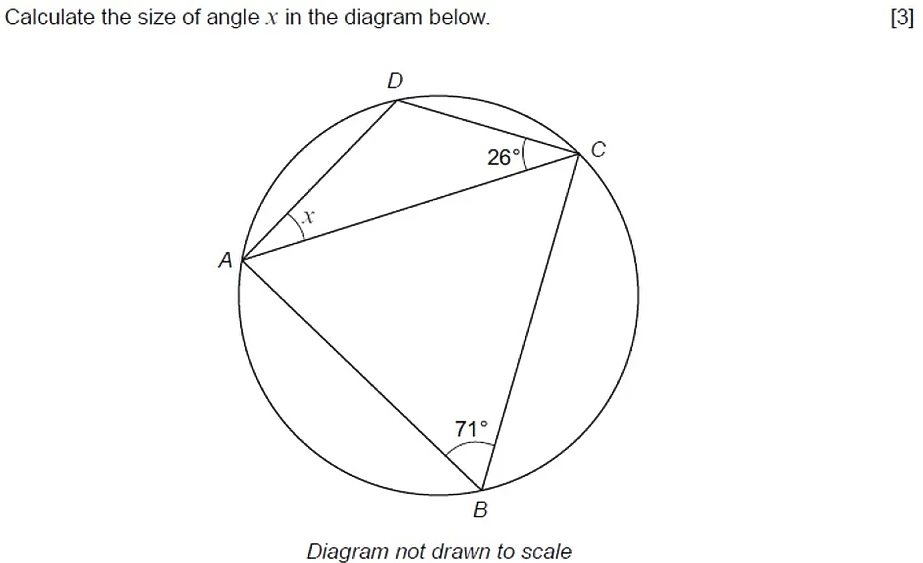 _____________________________________________________________________________________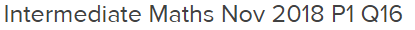 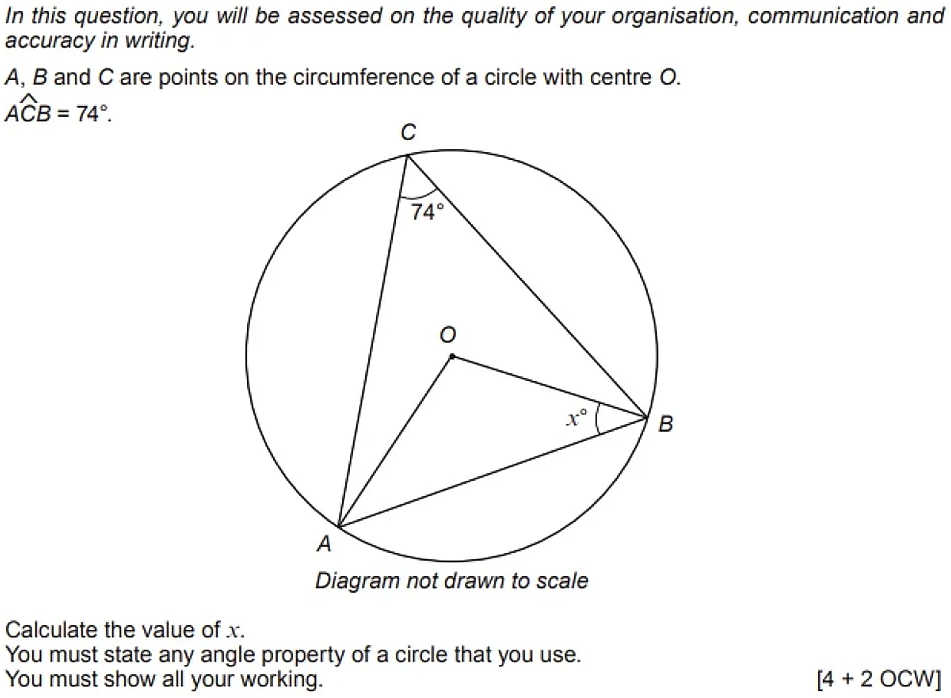 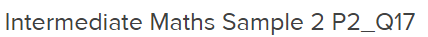 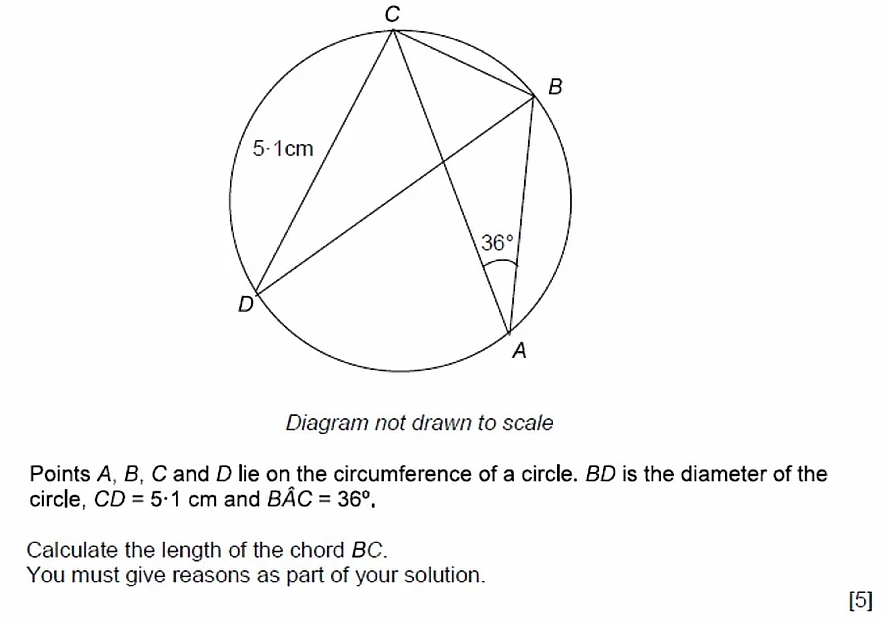 _________________________________________________________________________________________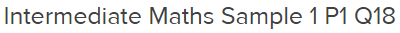 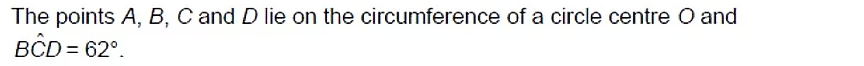 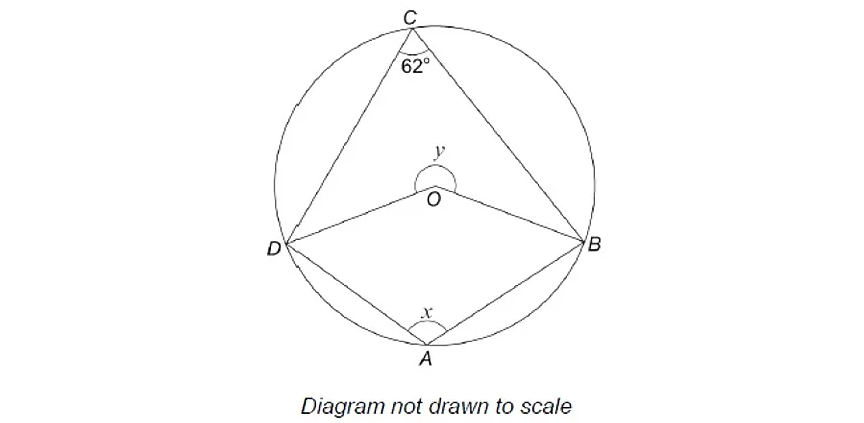 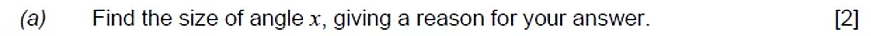 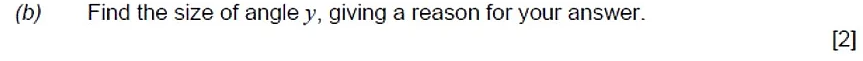 __________________________________________________________________________________________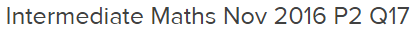 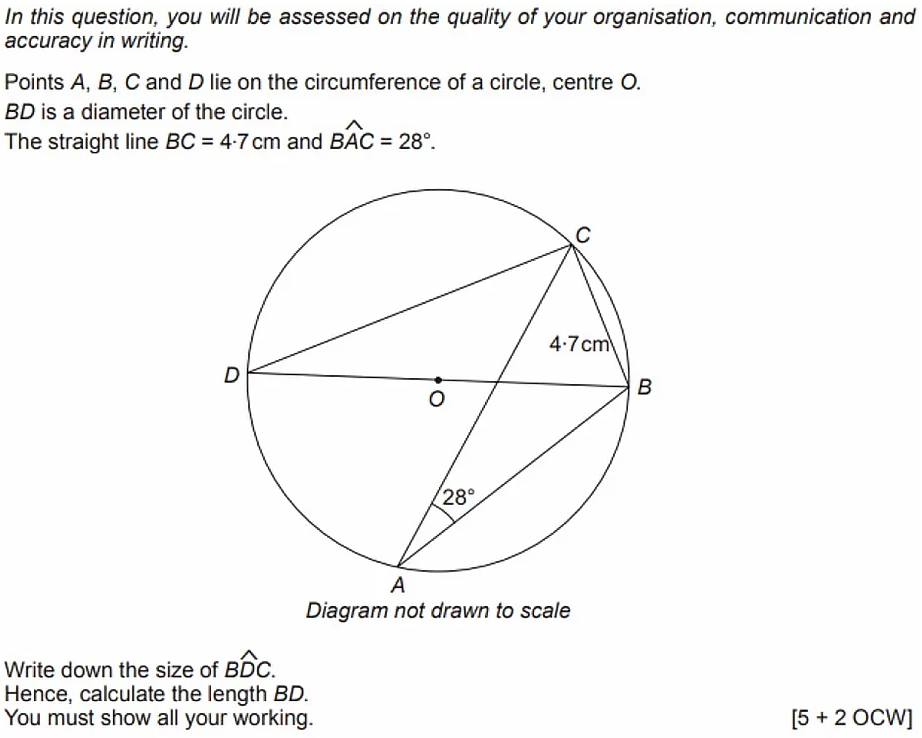 ____________________________________________________________________________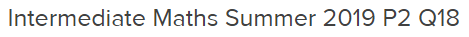 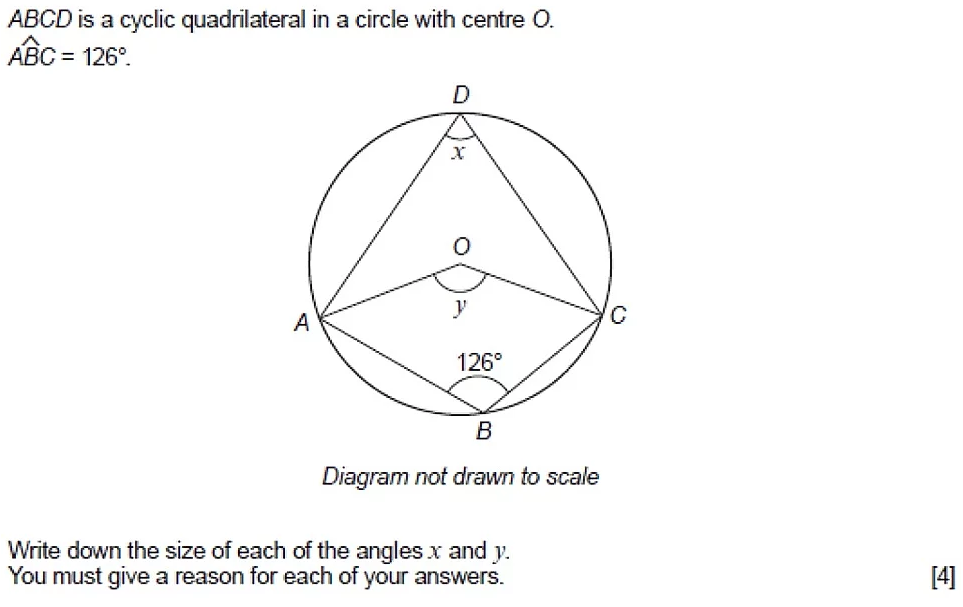 